РЕГИСТРАЦИОННАЯ ЗАЯВКА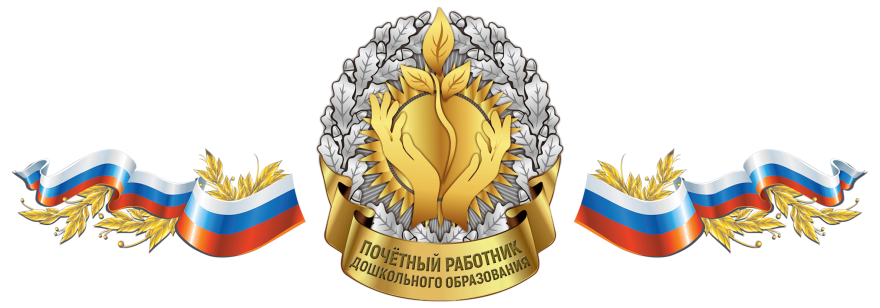 НА УЧАСТИЕ В РЕЕСТРЕНАГРУДНЫЙ ЗНАК ОТЛИЧИЯ«ПОЧЁТНЫЙ РАБОТНИК ДОШКОЛЬНОГО ОБРАЗОВАНИЯ»Заполняется руководителем учреждения1. Наименование учреждения:……….……………………………………………………………….…………………………………………………..……………..….………… ……………………………………………………………………………………………………………………………………….………………………………………….Почтовый адрес  (                                              )  ………………………………………………………………………………………………………………………………………………..……………………….     (индекс, город, улица, дом)………………………………………………………………………..………..………………………………………………………………………………………………...…………..………………………Телефон (                )  …….	…….…………… E-mail: ……………….………………………………… сайт: .…………………………………………………….ФИО  руководителя (занимаемая должность)   ……………………………………………………………………………………………………………………………………………….ФИО Контактного лица  ….. ………….…………………………………………………………………………………………..……………..……………………....………………………….….Телефон Контактного лица  (             ) ………………………………………………..…………….. E-mail: ………………………………………………………………………………….2.  Просим оказать услуги: по обработке  персональных данных, и изготовлению Сертификата «Ведущие дошкольные образовательные учреждения Российской Федерации -  2020 год», Нагрудный знак отличия «Почётный работник дошкольного образования», дизайнерские и полиграфические работы, включая доставку в адрес указанный в заявке, в следующем количестве:3. Дополнительная возможность:  Представить к поощрению лучших сотрудников, коллег во вверенном мне  учреждении (количество на усмотрение руководителя):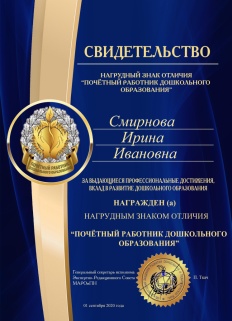 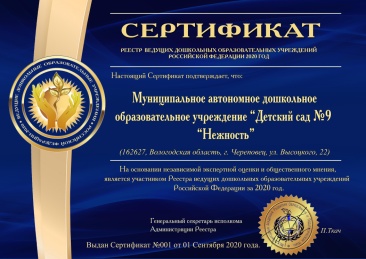 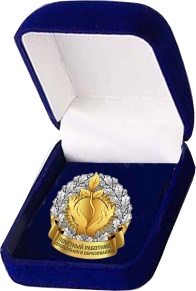 Вместе с заявкой просим высылать Ваши реквизиты в формате ворд.На основании данной заявки будет подготовлен и выслан пакет документов договор, счет, акт  на оплату услуг.Заполненную Заявку следует отправить по адресу:  best-pedagog@mail.ruИнформация для справок 8(495)409-04-57                                                    Наименование пакета Стоимость руб.ОтметитьСертификат на учреждение, Нагрудный знак отличия «Почётный работник дошкольного образования» -  Руководителю ДОУ  (стандартный пакет)       15  850           Нагрудный знак, свидетельство, удостоверение к знаку           «Почётный работник дошкольного образования»Стоимость руб.Отметить1.(ФИО, должность) 9 0002.(ФИО, должность)9 0003.(ФИО, должность)9 000Оплату выбранных позиций гарантируем: - перечислением по безналичному расчету на расчётный счет исполнителя        Указать сумму                                                                                                                                                                              ИТОГО: